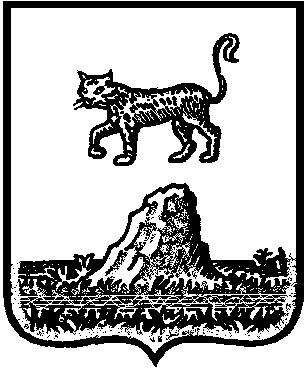 АДМИНИСТРАЦИЯ ТОГОДСКОГО СЕЛЬСКОГО ПОСЕЛЕНИЯП О С Т А Н О В Л Е Н И Е11 апреля 2022 года № 28д. ТогодьО внесении изменений в Кодекс этики и служебного поведения муниципальных служащих Тогодского сельского поселения         В целях установления единых этических норм и правил служебного поведения муниципальных служащих Тогодского сельского поселения и во исполнение пунктов 1 и 4 Перечня поручений Губернатора Новгородской области, данных по результатам  совещания  21 марта  2022  года от 01 апреля 2022 года № 43/ОС, Администрация  Тогодского сельского поселения  ПОСТАНОВЛЯЕТ:      1.Внести в Кодекс этики и служебного поведения муниципальных служащих Администрации Тогодского сельского поселения утверждённый постановлением Администрации Тогодского сельского поселения от 01 марта 2011 года №8 изменения, дополнив раздел 2 «Основные принципы и правила служебного поведения муниципальных служащих» пунктом «25» следующего содержания: «пункт 25 «Муниципальные служащие, замещающие должности в Администрации Тогодского сельского поселения, обязаны добросовестно исполнять установленные Коституцией Российской Федерации обязанности, в том числе по уплате законно установленных налогов».          2. Опубликовать настоящее постановление в муниципальной газете «Тогодской официальный вестник» и разместить на официальном сайте Администрации Тогодского сельского поселения в информационно-телекоммуникационной сети «Интернет».          3. Контроль за исполнением настоящего постановления оставляю за собой.Главасельского поселения                                         Г.И.Хаббо